ŽUPANIJA VARAŽDINSKA				                     	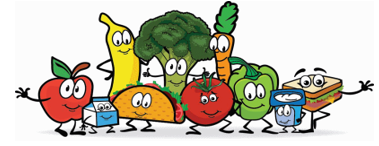 OPĆINA TRNOVEC BARTOLOVEČKIOSNOVNA ŠKOLA TRNOVECU Trnovcu, 31. listopada 2021.g.	PRODUŽENI BORAVAKRUČAK ZA MJESEC STUDENI - 2021.PS: U slučaju potrebe kuharica zadržava pravo promjene jelovnika. Ravnateljica: Radmila SačićDANDATUMOBROKPonedjeljak   1.11.2021.BLAGDAN SVIH SVETIHUtorak   2.11.2021.JESENSKI ODMORSrijeda   3.11.2021.JESENSKI ODMORČetvrtak   4.11.2021.ONLINE NASTAVAPetak   5.11.2021.ONLINE NASTAVAPonedjeljak   8.11.2021.PEČENA SVINJETINA, HAJDINA KAŠA, SALATA, BAKINA KIFLAUtorak   9.11.2021.PILEĆI PAPRIKAŠ, PUŽIĆI, ZELENA SALATA, JABUKASrijeda  10.11.2021.SVINJSKI GULAŠ S NOKLICAMA, CRNI KRUH, CROASANČetvrtak  11.11.2021.ŠPAGETI BOLONJEZ, SALATA, MANDARINAPetak  12.11.2021.FILE OSLIĆ, FRANCUSKA SALATA, CEDEVITA, PUDINGPonedjeljak  15.11.2021.PANIRANA PILETINA, POVRĆE NA MASLACU, SOK, KRUŠKAUtorak  16.11.2021.PUREĆA ROLADA, RIZI BIZI, CIKLA, BUHTLASrijeda  17.11.2021.JUNEĆI PAPRIKAŠ, PALENTA, NARANČAČetvrtak  18.11.2021.Dan sjećanja na žrtve Domovinskog rata i Dan sjećanja na žrtvu Vukovara i ŠkabrnjePetak   19.11.2021.ONLINE NASTAVAPonedjeljak   22.11.2021.PEČENI ZABATAK, MLINCI, SALATA, MANDARINAUtorak   23.11.2021.GRAH VARIVO S HAMBURGEROM, KUKURUZNI KRUH, CROASANSrijeda   24.11.2021.RIŽOTO S PURETINOM I POVRĆEM, SALATA, PUDINGČetvrtak   25.11.2021.PLJESKAVICA, POMFRIT, KEČAP, CEDEVITA, JABUKAPetak   26.11.2021.PEČENE LIGNJE, FRANCUSKA SALATA, KEKSEPonedjeljak   29.11.2021.PEČENA PILETINA, PEČENI KRUMPIR, SOKUtorak   30.11.2021.SAFALADA, ZELENA SALATA S KRUMPIROM, BANANA